باسمه تعالی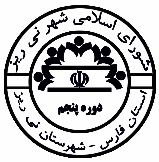 شورای اسلامی شهر نی ریزحاضرین در جلسه  :  مسعود لایقمند , اصغر ماهوتی , احمد پاک نژاد , محمد رضا شاهمرادی , سجاد شاهسونی , اسماعیل طوسی , سروان روستا , حامد توکل , محمدرضا رجبي , سعيد استقلال ,شماره64/ص/97تاریخ1397/02/23پیوستنداردعنوان جلسهنصب دوربين هاي امنيتي سطح شهر و مشکلات في مابين راهنمايي و رانندگي و شهردارينصب دوربين هاي امنيتي سطح شهر و مشکلات في مابين راهنمايي و رانندگي و شهردارينصب دوربين هاي امنيتي سطح شهر و مشکلات في مابين راهنمايي و رانندگي و شهردارينوع جلسهعاديشماره جلسه47تاریخ جلسه1397/2/17ساعت شروع20:00دستور جلسهتصمیمات اتخاذ شدهامضا کنندگان